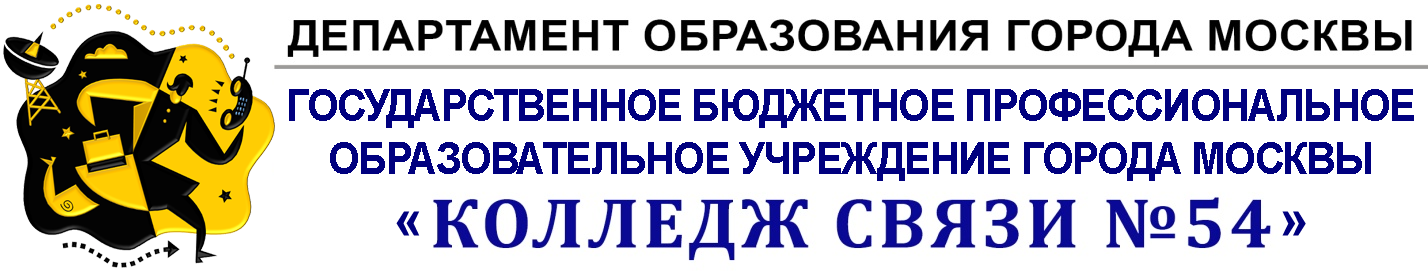 ФОНДОЦЕНОЧНЫХ СРЕДСТВПО УЧЕБНОЙ ДИСЦИПЛИНЕОП .03 ЭлектроматериаловедениеПрофессия  270843.04 Электромонтажник электрических сетей и электрооборудования  Москва 2014СОДЕРЖАНИЕ1.     Паспорт фонда оценочных средств2.     Приложения2.1   Вопросы для зачета2.2   Перечень практических занятий и лабораторных работ2.3   Перечень самостоятельных работПаспортфонда оценочных средств по учебной дисциплине ОП. 03 ЭлектроматериаловедениеФонд оценочных средств представляет собой совокупность контрольно-оценочных средств для определения качества освоения студентом учебной дисциплины.В результате освоения учебной дисциплины обучающийся должен обладать предусмотренными  ФГОС по специальности следующими умениями и  знаниями:определять характеристики материалов по справочникам (У1);выбирать материалы по их свойствам и условиям эксплуатации (У2).общие сведения о строении материалов (З1);классификацию электротехнических материалов (З2);механические, электрические, тепловые, физико-химическиехарактеристики материалов (З3);основные виды проводниковых, полупроводниковых, диэлектрических и  магнитных материалов, их свойства и области применения(З4);состав, основные свойства и назначение припоев, флюсов, клеев (З5).Формой аттестации по учебной дисциплине является зачетУсловные обозначения:  ЛР – лабораторная работа, ПЗ – практическое занятие, СР – самостоятельная работа, КР – контрольная работа, Т – тестированиеПриложение 1Перечень практических занятий: ПЗ 1. Измерение удельного сопротивления проводниковПЗ 2. Определение коэффициента теплопроводности металлаПЗ 3. Маркировка цветных металлов и сплавовПЗ 4. Расчет сечения проводов и кабелейПЗ 5. Определение зависимости сопротивления полупроводников и металлов от температурыПеречень лабораторных работ:ЛР 1.Изучение механических характеристик проводников. ЛР 2.Измерение пробивного напряжения жидких диэлектриков (трансформаторного масла)ЛР 3. Исследование электропроводности диэлектриковЛР 4. Изучение свойств магнитных материаловВыполнение заданий к практическим занятиям и лабораторным работам, ответы на контрольные вопросы к ним способствуют контролю умений	студентов 	по дисциплине ОП .03 ЭлектроматериаловедениеЦели, 	задачи, 	задания, 	порядок 	проведения, контрольные вопросы, а также критерии оценки 	практических занятий и лабораторных работ представлены в  методических указаниях к выполнению ЛПЗ по дисциплине ОП .03 ЭлектроматериаловедениеПриложение2ВОПРОСЫ  К  ЗАЧЕТУпо учебной дисциплине ОП. 03 ЭлектроматериаловедениеПрофессия 270843.04 Электромонтажник электрических сетей и электрооборудованиякурс 2, семестр 3Электротехнические материалы: назначение, область применения.Классификация электротехнических материалов: электрические свойства, механические свойства, тепловые характеристики, магнитные характеристикиПредел прочности при растяжении: определение, формула, установки.Предел прочности при сжатии: определение, формула, установки.Предел прочности при статическом изгибе: определение, формула, установки.Ударная вязкость: определение, формула, установки.Температура плавления: определение, примеры.  Температура размягчения: определение, примеры.Теплостойкость: определение, примеры.Нагревостойкость: определение, примеры.Холодостойкость: определение, примеры.Удельное сопротивление: определение, формула, примерыДиэлектрическая проницаемость: определение, примеры. Электрическая прочность: определение, примеры.Кислотное число: определение, примеры. Вязкость: определение, примеры.Водопоглощение: определение, примеры.Тропическая стойкость: определение, примеры.Диэлектрики: определение, назначение, классификация.Зависимость удельного электрического сопротивления диэлектриков от их температуры.Нефтяные масла: получение, область применения.Электроизоляционные масла: назначение, основные группы.Жидкие диэлектрики: виды, получение, основные характеристики.Синтетические жидкие диэлектрики.Газообразные диэлектрики: виды, основные характеристики, область применения.Электроизоляционные масла: получение, основные группы.Диэлектрические материалы: назначение, основные виды.Твердые диэлектрики: виды, основные характеристики, область применения.Электроизоляционные пластмассы: основные компоненты, свойства, область примененияЭлектроизоляционные резины: основные компоненты, свойства, область примененияСлоистые пластмассы: основные виды, область применения, свойства.Электрокерамические материалы: основные виды, область применения, свойства.Электротехнический фарфор: получение, свойства, область применения.Твердые органические диэлектрики: состав, основные виды, получение.Твердые полимеризационные диэлектрики: получение, состав, основные виды.Твердые поликонденсационные диэлектрики: получение, состав, основные виды.Электропроводность газообразных диэлектриков: определение, температурная зависимость.Пробой газообразных диэлектриков: причины возникновения.Пробой жидких диэлектриков: причины возникновения.Пробой твердых диэлектриков: причины возникновения.Удельное электрическое сопротивление диэлектриков: определение, формула, температурная зависимость.Поляризация диэлектриков: определение, виды.Силикатные (неорганические) стекла: получение, свойства, область применения.Лакоткани: процесс получения, основные компоненты, область применения.Электропроводность жидких диэлектриков: определение, температурная зависимостьЭлектропроводность твердых диэлектриков: определение, температурная зависимостьПреподаватель								Н.И. СкопцоваРассмотрено на заседании ПЦК 140000 ЭлектроснабжениеПротокол от «___»_______ 20__ г. № ___Председатель ПЦК  ____________ /Г.А. Бобылева/Приложение 3Перечень самостоятельных работ: СР 1.Подготовить сообщение  на тему: «Основные характеристики электротехнических материалов» СР 2.Выполнить презентацию по теме: «Электроизоляционные материалы» СР 3. Выполнить реферат на тему: «Слоистые листовые материалы» СР 4. Подготовить сообщение  по одной из тем: «Металлы», «Проводниковые материалы» СР 5. Выполнить презентацию по теме: «Проводниковые изделия» .СР 6. Рассчитать сечение провода по заданным параметрамСР 7. Решение задач по теме: «Маркировка проводов» СР 8. Выполнить презентацию по теме: «Полупроводниковые материалы » СР 9. Подготовить сообщение  по теме: «Магнитные материалы»СР 10.Выполнить презентацию по теме: «Ферриты» СР 11. Подготовить сообщение  на одну из тем: «Припои», «Флюсы», «Клеи»В методических рекомендациях по выполнению самостоятельной работы студентов указаны цели, количество отведенного на них времени, содержание работы и критерии оценки.УтверждАЮЗам. директора по УМР __________ И.Г.Бозрова«___»__________2014 г. №Контролируемые умения, знанияКонтролируемые разделы (темы) учебной дисциплиныНаименование оценочного средства У1,У2,З1, З2, З3Тема 1.Основные характеристики электротехнических материаловЛР 1,СР 1У1,У2,З4Тема 2.Диэлектрические материалыЛР 2,3СР 2,3У1,У2,З4Тема3.Проводниковые материалы и изделияПЗ 1-4,СР 4-7У1,У2,З4Тема4.Полупроводниковые материалыПЗ 5,СР 8У1,У2,З4Тема 5.Магнитные материалыЛР 4,СР 9,10У1,У2,З5Тема 6.Вспомогательные материалыСР 11З1, З2,З3, З4, З5ЗАЧЕТУСТНЫЙ ОПРОС